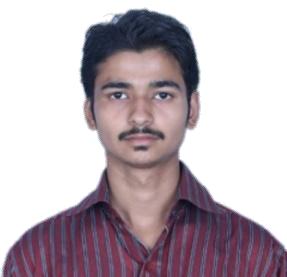 Kanishk Trivedi19/278, Inta Rori,Near Ansari Road,Bulandshahr-(U.P.)-203001Contact No. 9717574534Email ID- kanishk.trivedi.7@gmail.comCAREER OBJECTIVEWork for a reputed organisation for a challenging position to utilise my skills and abilities better in a challenging environment that will help me in enhancing my knowledge and technical skills, Try to provide my best efforts to the organisation up to my maximum strength.WORKING EXPERIENCECurrently working with Roulunds Braking India - Sonepat (Haryana). Since, 6th July 2015 - Till Now as Engineer in Quality and Process Department.EDUCATIONAL QUALIFICATIONSProfessionalBachelor of Technology ( 2010-2014 ) College	: Raj Kumar Goel Engineering CollegeBranch	: Mechanical EngineeringPercentage	: 68.3University	: Uttar Pradesh Technical University (U. P. T. U.)EducationalSenior School Examination ( Class XII ) – 2010 School	: Khalsa Montessori School, Bulandshahr – U.P.Subjects	: Physics, Chemistry, Maths, English, Computer SciencePercentage	: 72.6Board	: Central Board of Secondary Education (C. B. S. E.)Secondary School Examination ( Class X ) – 2008 School	: Khalsa Montessori School, Bulandshahr – U.P.Subjects	: Science, Mathematics, English, Hindi, Social Studies,Information TechnologyPercentage	: 75.5Board	: Central Board of Secondary Education (C. B. S. E. )TECHNICAL SKILLS  A very good command over technical concepts and core subjects of my trade.   Some basic knowledge of SAP also. During Critical Situations- Begin with basic by using logical and reasonable points to identify the positive and negative aspects of the alternative solutions, conclusionor approaches to situation. Time Management – Managing one’s own time and the time of others. SUMMER TRAININGUndergone Industrial Training for 30 days at Electric locomotive shed (Indian Railways) at Kanpur (North Central Railways) in 2012. PROJECT UNDERTAKEN  Solar Energy Project under Mr. Mohit Garg. Basic theme is to use solar panels as self adjusting with respect to The Sun asRADAR adjusts itself with respect to any flying object. Sensors were used to provide signals to IC-555 which acts as a brain of the device and these signals help to rotate a motor connected with gears As a result Solar Panels will receive maximum radiation throughout the period ofsun and these radiations can be collected and utilised as a direct source of energy or energy can be stored for furthers utilisation. STRENGTHS  Very punctual.   Always ready for learning and to perform.   Very devoted regarding Latest Technologies.   Confidence level is up to the mark.   Also believes in “ Honesty is the Best Policy “ CURRICULAR ACTIVITIES  2 Times Awarded by the Certificate of Appreciation at Roulunds Braking India.   Awarded 1st prize in project making competition in college. Awarded 2nd prize (Silver Medal) in Saviour Competition in U.P. West byTata Organisation.   A very good command over Musical Instruments. A very attractive voice in Singing. PERSONAL DETAILSDate of Birth	: 07/Oct/1993Father’s Name	: R B TrivediMother’s Name	: Suman TrivediLanguages known	: English, Hindi, PunjabiPermanent Address	: 19/278, Inta Rori,Near Ansari Road,Bulandshahr – (U.P.) – 203001Contact No.	: 9717574534Note :- Ready to work in India and Abroad.DECLARATIONI hereby declare that all the information provided by me is correct to the best of my knowledge.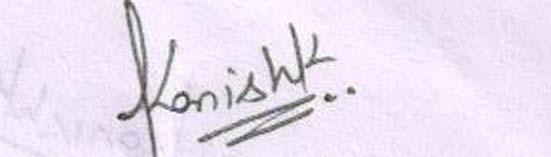 Place: SONEPATDate:	( Kanishk Trivedi )